                                                                                                             Приложение №2ДЕКЛАРАЦИЯ ЗА ОТТЕГЛЯНЕ НА СЪГЛАСИЕ ЗА ОБРАБОТКА НА ЛИЧНИ ДАННИДолуподписаният/ата……………………………………………………………………(посочват се трите имена),  с ЕГН/ЛНЧ:……………………..., в качеството си на…………………………………………………………….(посочва се качеството на лицето спрямо администратора)ДЕКЛАРИРАМ: Оттеглям съгласието си за обработка на личните данни от община Раднево, дадено на ……………………………. /при възможност се посочва датата/ за  следната обработка:  /посочва се видът  на обработката и на обработваните лични  данни/………………………………………………………………………………………………………………………………………………………………………………………………………Информиран съм и разбирам, че оттеглянето на съгласието ми не засяга обработването на личните данни преди извършването му.Дата:............................................				 гр………………………………..Подпис: ………………………ОБЩИНА РАДНЕВО6260 Раднево, ул. "Митьо Станев" №1, тел.: 0417/8-20-72, факс: 0417/8-22-80, е-  mail: obshtina@obshtina.radnevo.net,  www.radnevo.acstre.com    GDPR  ПОЛИТИКА ЗА ЗАЩИТА НА ЛИЧНИТЕ ДАННИ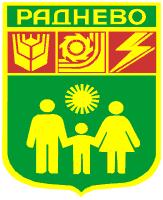 